§111.  Nonjudicial settlement agreements1.  Interested persons defined.  For purposes of this section, "interested persons" means persons whose consent would be required in order to achieve a binding settlement were the settlement to be approved by the court.[PL 2003, c. 618, Pt. A, §1 (NEW); PL 2003, c. 618, Pt. A, §2 (AFF).]2.  Binding nonjudicial settlement agreement.  Except as otherwise provided in subsection 3, interested persons may enter into a binding nonjudicial settlement agreement with respect to any matter involving a trust.[PL 2003, c. 618, Pt. A, §1 (NEW); PL 2003, c. 618, Pt. A, §2 (AFF).]3.  Validity of nonjudicial settlement agreement.  A nonjudicial settlement agreement is valid only to the extent it does not violate a material purpose of the trust and includes terms and conditions that could be properly approved by the court under this Code or other applicable law.[PL 2003, c. 618, Pt. A, §1 (NEW); PL 2003, c. 618, Pt. A, §2 (AFF).]4.  Matters of nonjudicial settlement agreement.  Matters that may be resolved by a nonjudicial settlement agreement include:A.  The interpretation or construction of the terms of the trust;  [PL 2003, c. 618, Pt. A, §1 (NEW); PL 2003, c. 618, Pt. A, §2 (AFF).]B.  The approval of a trustee's report or accounting;  [PL 2003, c. 618, Pt. A, §1 (NEW); PL 2003, c. 618, Pt. A, §2 (AFF).]C.  Direction to a trustee to refrain from performing a particular act or the grant to a trustee of any necessary or desirable power;  [PL 2003, c. 618, Pt. A, §1 (NEW); PL 2003, c. 618, Pt. A, §2 (AFF).]D.  The resignation or appointment of a trustee and the determination of a trustee's compensation;  [PL 2003, c. 618, Pt. A, §1 (NEW); PL 2003, c. 618, Pt. A, §2 (AFF).]E.  Transfer of a trust's principal place of administration; and  [PL 2003, c. 618, Pt. A, §1 (NEW); PL 2003, c. 618, Pt. A, §2 (AFF).]F.  Liability of a trustee for an action relating to the trust.  [PL 2003, c. 618, Pt. A, §1 (NEW); PL 2003, c. 618, Pt. A, §2 (AFF).][PL 2003, c. 618, Pt. A, §1 (NEW); PL 2003, c. 618, Pt. A, §2 (AFF).]5.  Court approval.  Any interested person may request the court to approve a nonjudicial settlement agreement, to determine whether the representation as provided in chapter 3 was adequate and to determine whether the agreement contains terms and conditions the court could have properly approved.[PL 2003, c. 618, Pt. A, §1 (NEW); PL 2003, c. 618, Pt. A, §2 (AFF).]SECTION HISTORYPL 2003, c. 618, §A1 (NEW). PL 2003, c. 618, §A2 (AFF). The State of Maine claims a copyright in its codified statutes. If you intend to republish this material, we require that you include the following disclaimer in your publication:All copyrights and other rights to statutory text are reserved by the State of Maine. The text included in this publication reflects changes made through the First Regular and First Special Session of the 131st Maine Legislature and is current through November 1. 2023
                    . The text is subject to change without notice. It is a version that has not been officially certified by the Secretary of State. Refer to the Maine Revised Statutes Annotated and supplements for certified text.
                The Office of the Revisor of Statutes also requests that you send us one copy of any statutory publication you may produce. Our goal is not to restrict publishing activity, but to keep track of who is publishing what, to identify any needless duplication and to preserve the State's copyright rights.PLEASE NOTE: The Revisor's Office cannot perform research for or provide legal advice or interpretation of Maine law to the public. If you need legal assistance, please contact a qualified attorney.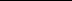 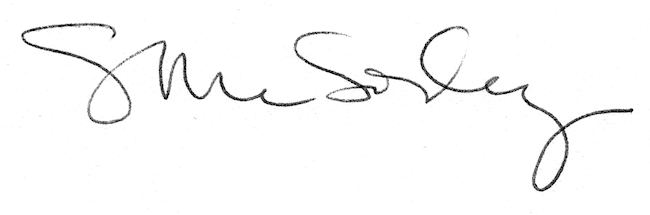 